від 01 червня 2021 року 						           	№ 57Про скликання ІІ пленарного засідання чергової сесії Гірської сільської ради Відповідно до п.8 ч.4 ст.42, ч. 7 та 10 ст. 46 Закону України «Про місцеве самоврядування в Україні», регламенту роботи Гірської сільської ради VІІІ скликання:1. Скликати ІІ пленарне засідання чергової сесії Гірської сільської ради на 03 червня 2021 року о 08-00 годині.2. ІІ пленарне засідання чергової сесії Гірської сільської ради провести за адресою: с. Ревне, вул. Шкільна, 24, в приміщенні Ревнівської ЗОШ І-ІІІ ступенів (актова зала).3. На розгляд ІІ пленарного засідання винести питання порядку денного затвердженого рішенням Гірської сільської ради 20.05.2021 № 387-14-VІІІ «Про затвердження порядку денного засідання 14 сесії Гірської сільської ради VІІІ скликання за основу та в цілому»Секретарю сільської ради оприлюднити це розпорядження та повідомити депутатів про дату, час та місце проведення сесії сільської ради. Сільський голова                                                                Роман ДМИТРІВБОРИСПІЛЬСЬКИЙ РАЙОНКИЇВСЬКОЇ ОБЛАСТІГІРСЬКИЙ СІЛЬСЬКИЙ ГОЛОВАР О З П О Р Я Д Ж Е Н Н Я 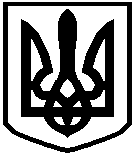 